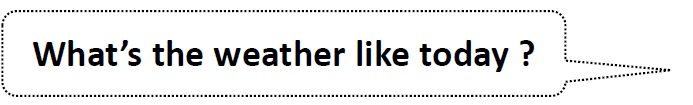 Link each picture to the good phrase.Relie chaque image à la bonne phrase. 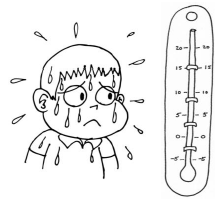 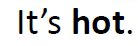 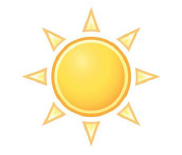 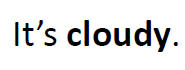 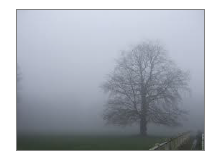 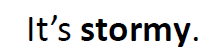 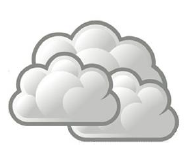 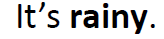 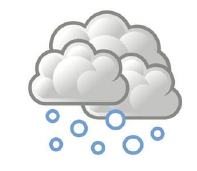 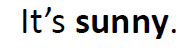 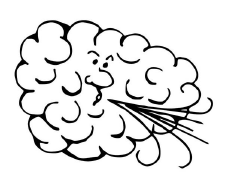 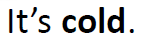 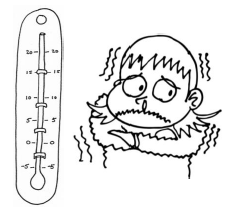 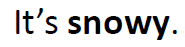 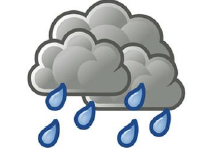 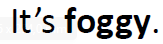 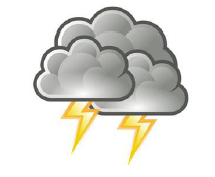 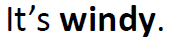 